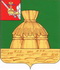 АДМИНИСТРАЦИЯ НИКОЛЬСКОГО МУНИЦИПАЛЬНОГО РАЙОНАПОСТАНОВЛЕНИЕ      .10.2022 года		                                                                                № г. НикольскО внесении изменений в Порядок использования бюджетных ассигнований резервного фонда администрации района, утвержденный постановлением администрации Никольского муниципального района от 05.09.2014 №926В соответствии с пунктом 6 статьи 81 Бюджетного кодекса Российской Федерации, статьей 33 Устава Никольского муниципального района администрация Никольского муниципального района ПОСТАНОВЛЯЕТ:1. Внести в Порядок использования бюджетных ассигнований резервного фонда администрации района, утвержденный постановлением администрации Никольского муниципального района от 05.09.2014 №926, изменения, изложив пункт 5 в следующей редакции:«5. Средства резервного фонда на цели, указанные в абзаце третьем, абзаце пятом пункта 3, выделяются с учетом требований, установленных Положением о представительских расходах в органах местного самоуправления Никольского муниципального района, утвержденным решением Представительного Собрания Никольского муниципального района от 30.04.2020 №35.».2. Настоящее постановление вступает в силу после официального опубликования в районной газете «Авангард» и подлежит размещению на официальном сайте администрации Никольского муниципального района в сети Интернет.Руководитель администрации Никольского муниципального  района                                                       А.Н. Баданина